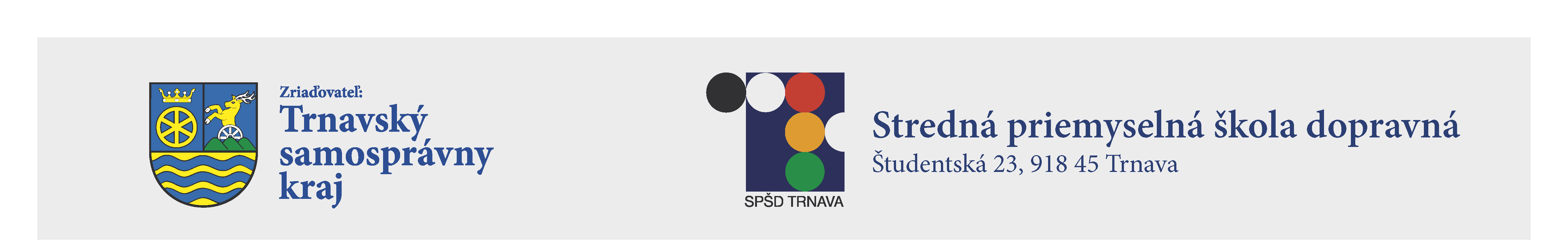 P r i h l á š k ana vzdelávací program Podvojné účtovníctvoOsobné údajeTitul, meno a priezvisko :       Dátum  narodenia :                                Miesto narodenia:                      Číslo OP:                        Bydlisko (presná adresa):                                                              PSČ:      Zamestnávateľ:      Terajšie pracovné zaradenie:      e-mail(nutný pre e-learning) :      mobil :      Doterajšie vzdelanieNázov školy:       Učebný odbor, študijný odbor:      Dátum ukončenia:        Doklad:........................................................................        Dátum:            .........................................................................	          podpis uchádzača		                        Účasť potvrďte emailom, telefonicky a záväznú prihlášku doručte poštou, alebo osobne.  Poplatok prosíme uhradiť do 10 dní pred termínom konania kurzu na číslo účtu IBAN : SK3181800000007000493791Ako variabilný symbol uveďte: 568DDMMRR kde DD je deň MM mesiac a RR rok narodeniaŠtudentská ul. 23, 91745, TRNAVA Tel.: 033/5521161, Fax.: 033/5340681, e-mail: kab.andrea@gmail.com Ak požadujete vystavenie faktúry, vyplňte nasledujúce údaje a platbu vykonajte až na základe vystavenej faktúry:FAKTURAČNÉ ÚDAJENázov firmy (úplný) :      Sídlo firmy (adresa) :      Bankové spojenie   :      IČO:      DIČ:      Firma je platcom DPH?       